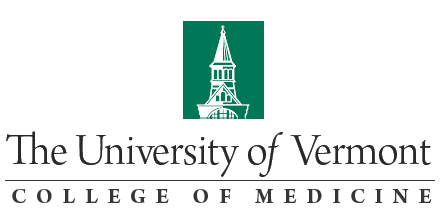 March 2016 Publicity ReportNational/Regional/News Service/Internet:Multiple Media Sources, March 14-17
Media coverage of the results from a dengue vaccine study, authored by Beth Kirkpatrick, M.D., Professor of Medicine and Director of the Vaccine Testing Center. Kirkpatrick and collaborators at the National Institute of Allergy and Infectious Diseases at the National Institutes of Health and Johns Hopkins Bloomberg School of Public Health have been working since 2008 to develop a dengue vaccine that will protect against all four dengue strains.
U.S. News & World Report, Salt Lake Tribune, Washington Post, Boston Globe Media’s STAT, Reuters, Bangkok Post, HealthDay, MedPage Today, Voice of America, The Verge, Motherboard, Healio, The Scientist, The AustralianMedical and Science Media:EHR Intelligence, March 9
In an article about researchers debating the role of EHR use in the efforts of healthcare organizations and providers working to integrate primary care and behavioral health, UVM Research Associate Professor of Family Medicine Rodger Kessler, Ph.D., is quoted. 
EHR Intelligence.The American Pediatric Society, March 10
The Pediatric Academic Societies Annual Meeting, held April 30 -  May 3, 2016 in Baltimore, Md., gathers medical professionals across the country to discuss the need for improvements in medical care to children and families. UVM Associate Professor of Pediatrics and Secretary of the Academic Pediatric Association (APA) Judith Shaw, Ed.D, M.P.H., R.N., describes the mission of the annual meeting. 
The American Pediatric SocietyVermont/Regional:Burlington Free Press, March 9
The University of Vermont Medical Center leads the world in using spinal anesthesia for surgery on babies amid growing concerns general anesthesia might adversely affect young brain development. Robert Williams, M.D., Professor of Anesthesiology and Pediatrics and Kennith Sartorelli, M.D., Professor of Surgery and Pediatrics were interviewed by the Burlington Free Press on the success of spinal anesthesia use on babies.
Burlington Free PressVermont Public Radio, March 10
John Brumsted, M.D., CEO of the University of Vermont Medical Center and president and CEO of the University of Vermont Health Network, along with Alicia Jacobs, M.D., associate professor of family medicine, were interviewed about the measures the UVM Medical Center is taking to become more proactive about preventative health care. 
VPRThe Other Paper (South Burlington, Vt.), March 17
News of a $3.3 million research grant from the Gates Foundation led by Caroline Lyon, M.D., associate professor of medicine, was featured in the South Burlington, Vt. local weekly paper, The Other Paper.
The Other PaperWCAX-TV Channel 3, March 18
Match Day was a huge success this year, with one-hundred percent of the 108 graduating medical students securing matches to residencies. Class of 2016 student Kelsey Preston was interviewed by WCAX before and after receiving her Match Day results – a general surgery residency at Santa Barbara Cottage Hospital in California. 
WCAXVermont Public Radio, March 29
University of Vermont researchers are working with cutting-edge cancer technology to better fit the needs of cancer patients. Chair of the Department of Pathology and Laboratory Medicine Debra Leonard, M.D., Ph.D., was interviewed on VPR’s Vermont Edition and discusses her work using genomic tests to develop personalized treatments for cancer patients. 
VPRFor previous media placements on this topic, please refer to the January 2016 Publicity Report.